§821.  Person employed in position other than temporaryAny person, except a person covered under Title 20‑A, section 13602, employed in a position other than a temporary position shall be granted a leave of absence to fulfill the duties of a Legislator, provided that the employee gives written notice to his employer of his intent to become a candidate for the Legislature within 10 days after taking action under Title 21‑A to place his name on a primary or general election ballot.  Following his term of service as a Legislator, the employee, if he is still qualified to perform the duties of the position from which he was granted leave, shall be entitled to be restored to his previous, or a similar, position with the same status, pay and seniority.  This leave of absence shall, within the discretion of the employer, be with or without pay and shall be limited to one legislative term of 2 years.  [PL 1987, c. 402, Pt. A, §154 (AMD).]Revisor's Note: §821.  Short title (As enacted by PL 1983, c. 452 is REALLOCATED TO TITLE 26, SECTION 831)SECTION HISTORYPL 1983, c. 128, §1 (NEW). PL 1983, c. 452 (NEW). PL 1983, c. 583, §15 (RAL). PL 1985, c. 161, §7 (AMD). PL 1987, c. 402, §A154 (AMD). The State of Maine claims a copyright in its codified statutes. If you intend to republish this material, we require that you include the following disclaimer in your publication:All copyrights and other rights to statutory text are reserved by the State of Maine. The text included in this publication reflects changes made through the First Regular and First Special Session of the 131st Maine Legislature and is current through November 1. 2023
                    . The text is subject to change without notice. It is a version that has not been officially certified by the Secretary of State. Refer to the Maine Revised Statutes Annotated and supplements for certified text.
                The Office of the Revisor of Statutes also requests that you send us one copy of any statutory publication you may produce. Our goal is not to restrict publishing activity, but to keep track of who is publishing what, to identify any needless duplication and to preserve the State's copyright rights.PLEASE NOTE: The Revisor's Office cannot perform research for or provide legal advice or interpretation of Maine law to the public. If you need legal assistance, please contact a qualified attorney.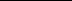 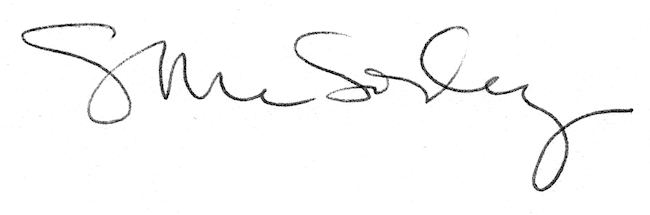 